Līguma pielikums Telpu plāns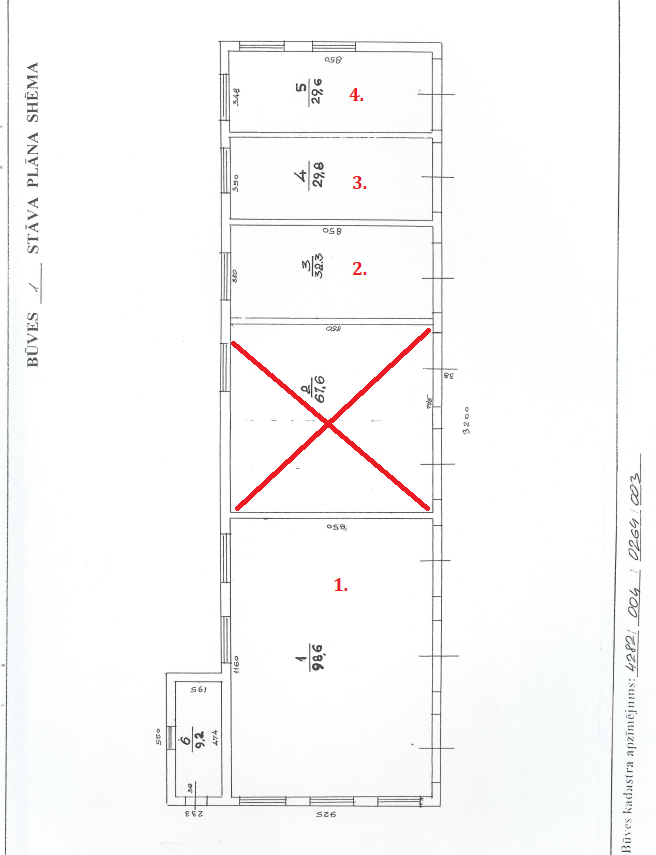 